РЕШЕНИЕО внесении изменений в Положение об Администрации сельского поселения Бишкураевский сельсовет муниципального района Илишевский район Республики Башкортостан	В целях реализации бюджетных полномочий администрации сельского поселения Бишкураевский сельсовет муниципального района Илишевский район Республики Башкортостан,         Совет сельского поселения Бишкураевский сельсовет муниципального района Илишевский район Республики Башкортостан РЕШИЛ:1.Внести изменения в Положение об Администрации сельского поселения Бишкураевский сельсовет муниципального района Илишевский район Республики Башкортостан, утвержденного решением Совета сельского поселения Бишкураевский сельсовет муниципального района Илишевский район Республики Башкортостан № 39-6 от  11 февраля 2011 г.Дополнив пунктом 2.1.7 следующего содержания:«2.1.7. В сфере закупок товаров, работ и услуг для нужд сельского поселения, предусмотренных частью 5 статьи 99 Федерального закона от 05.04.2013 г. №44-ФЗ «О контрактной системе в сфере закупок товаров, работ и услуг для обеспечения государственных и муниципальных нужд» (далее Федеральный закон № 44-ФЗ), осуществлять контроль за:1) соответствием информации об объеме финансового обеспечения, включенной в планы закупок, информации об объеме финансового обеспечения для осуществления закупок, утвержденном и доведенном до заказчика;2) соответствием информации об идентификационных кодах закупок и об объеме финансового обеспечения для осуществления данных закупок, содержащейся:а) в планах-графиках, информации, содержащейся в планах закупок;б) в извещениях об осуществлении закупок, в документации о закупках, информации, содержащейся в планах-графиках;в) в протоколах определения поставщиков (подрядчиков, исполнителей), информации, содержащейся в документации о закупках;г) в условиях проектов контрактов, направляемых участникам закупок, с которыми заключаются контракты, информации, содержащейся в протоколах определения поставщиков (подрядчиков, исполнителей);д) в реестре контрактов, заключенных заказчиками, условиям контрактов.».Обнародовать настоящее решение на официальном сайте администрации  сельского поселения Бишкураевский сельсовет муниципального района Илишевский район Республики Башкортостан http://spbishkuraevo.ruНастоящее Решение вступает в силу с 1 января 2017 года.Контроль за выполнением настоящего решения возложить на постоянную комиссию по бюджету, налогам, вопросам собственностиПредседатель Совета сельского поселения Бишкураевский  сельсовет муниципального районаИлишевский район Республики Башкортостан			З.А. Хадимуллинс.Бишкураево21 декабря 2016 года№ 11-6Башортостан  РеспубликаҺымуниципаль районЫилеш районыбишурай ауыл советыауыл билӘмӘҺе советы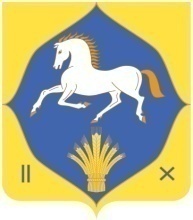 республика башкортостанмуниципальный районилишевский районсовет сельского поселениябишкураевский сельсоветреспублика башкортостанмуниципальный районилишевский районсовет сельского поселениябишкураевский сельсовет452268, Бишкурай ауылыЛенин урамы, 69Тел. (34762) 47-1-48452268, Бишкурай ауылыЛенин урамы, 69Тел. (34762) 47-1-48452268, с. Бишкураевоул. Ленина, 69Тел. (34762) 47-1-48452268, с. Бишкураевоул. Ленина, 69Тел. (34762) 47-1-48